Invention Disclosure Form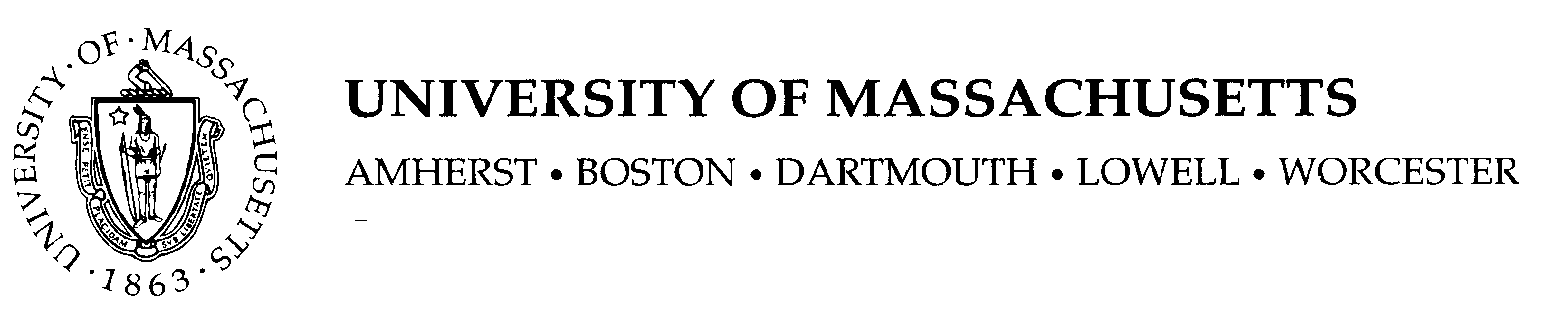 Office of Technology Commercialization (OTC)University of Massachusetts LowellEmail: OTC@uml.edu www.uml.edu/research/OTC/Short title of the Invention:______________________________________________________________________________				       Department                        Inventor(s)                      Phone                      Email*                     (If not UML, 					      list employer)* non-UML email address preferred for students & postdoctoral fellowsPlease provide a brief description of the invention. Describe what problem the invention overcomes and how it does so.If you have a manuscript, data or other documents that describe the invention in more detail, please attach it to the form.  Have you presented or published the invention, or the research that led to it?  Do you have any plans to present or publish in the next 60 days?  If so, when?How does the invention improve upon what was previously known, or upon existing products? What products, or services, are made possible by the invention?  (We will evaluate this further.)Do you know of any existing products, or services, that the these might compete with?  (We will explore this further as well.)Please list any publications or patents that you are aware of, that might be relevant to this invention.  (We will do patent and literature searches.)Do you know of any companies that might be interested in this invention?  (We will research this further.)Do you have contacts at any of these companies?  (We will also search for the right people.) How was the research leading to the invention funded?In this research did you use any materials provided by another institution or company?  Are you continuing to do research on this invention?  If so, please describe briefly.Who should be our primary point of contact for this invention? Is there anything else you think we should know?Please sign below to indicate (i) you are the original inventors, (ii) you will help the Office in the patenting process, and (iii) you will sign all documents that require your signatures.Signature(s) of Investigator(s): I/We hereby assign, transfer, and convey all of my/our rights, title, and interest in the invention described in this Invention Disclosure, for which the University asserts ownership under Section III.B. of the University of Massachusetts Intellectual Property Policy for the Lowell campus, to the University of Massachusetts.		Name					 Signature		                  Date1.2.3.4.5.1.2.3.4.5.